Образац А-  Пријава предлога Еурека Пројекта I ОПИС ПРОЈЕКТАРуководилац Еурека пројектаМесто и датум:           							__________________________									 Потпис Руководиоца пројектаСадржај и циљеви Еурека пројекта, максимално 1000 карактера Пројектни тим План активности Листа међурезултата и резултата, по годинама реализације В.1 Партнерство и партнериB.1.1 Добро уравнотежено партнерствоB.1.2 Додата вредност сарадње	B.1.3 Технолошки капацитет свих партнераB.1.4 Управљачки капацитет свих партнераB.2 Структура пројектаB.2.1 Методологија и приступ планирању	B.2.2 Циљеви и остварени резултатиB.2.3 Структура трошкова и финансијска структура B.2.4 Финансијска обавеза сваког ПартнераC 1.1   Финансијски капацитет свих партнераC 2.1  Закључен формални уговор између партнераT.1 Технолошка предност	T.1.1 Степен технолошке зрелости и ризикT.1.2  Технолошка достигнућаT.2 Иновација T.2.1 Степен иновативностиT.2.2  Географски/секторски утицајM.1  Тржиште и профитабилностM.1.1  Величина тржишта	M.1.2  Приступ тржишту и ризикM.1.3 Повраћај улагања M.2  Предности у односу на конкуренцију M.2.1  Стратешки значај пројекта	M.2.2 Унапређене способности и видљивостII.        ОРГАНИЗАЦИЈЕ РЕАЛИЗАТОРИ ПРОЈЕКТАОвај одељак треба да буде попуњен за сваку организацију-реализатора појединачно. Што значи да морате копирати табелу и изјаву онолико пута, колико организација реализатора имате у пројекту, укључујући корисника резултата Пројекта. Потенцијали за спровођење пројектних активностиНаслов Предлога Пројекта: ___________________________Акроним Еурека пројекта (исти као у Предлогу Пројекта): ___________________________Акредитована научноистраживачка организација (НИО) у којој je/ће бити запослен Руководилац Пројекта, односно члан пројектног тима током реализације Пројекта (назив и адреса): ___________________________ИЗЈАВА НАУЧНОИСТРАЖИВАЧКЕ ОРГАНИЗАЦИЈЕОвом изјавом потврђујемо тачност података унетих у ову пројектну пријаву, да смо упознати и сагласни са свим елементима и садржајем Еурека Предлога пројекта, да смо сагласни са условима дефинисаним Актом о условима и начину реализације националних пројеката одобрених у оквиру Еурека програма,  као и да прихватамо сарадњу са осталим организацијама реализаторима пројекта.  Изјављујемо да су ___________________________ (навести имена, презимена и звања предложеног Руководиоца Пројекта и предложених чланова пројектног тима) запослени или ће бити запослени за време трајања Пројекта, уколико он буде одобрен за финансирање, у ___________________________  (навести назив НИО).Изјављујемо да смо сагласни да Предлог Пројекта буде пријављен за финансирање на Јавни позив за финансирање Еурека пројеката у 2024. години.Изјављујемо да смо сагласни да Руководилац предложеног Пројекта буде ___________________________ (име и презиме, звање), који је запослен у ____________________ (навести назив НИО), а која је и носилац Предлога Пројекта. Наслов Предлога Пројекта: ___________________________Акроним Еурека пројекта (исти као у Предлогу Пројекта): ___________________________Акредитована научноистраживачка организација (НИО) у којој je/ће бити запослен Руководилац Пројекта, односно члан пројектног тима током реализације Пројекта (назив и адреса): ___________________________ИЗЈАВА КОРИСНИКА РЕЗУЛТАТА ПРОЈЕКТАОвом изјавом потврђујемо тачност података унетих у ову пројектну пријаву, да смо упознати и сагласни са свим елементима и садржајем Еурека Предлога пројекта, да смо сагласни са условима дефинисаним Актом о условима и начину реализације националних пројеката одобрених у оквиру Еурека програма,  као и да прихватамо сарадњу са осталим организацијама реализаторима пројекта.  Изјављујемо да смо сагласни да Предлог Пројекта буде пријављен за финансирање на Јавни позив за финансирање Еурека пројеката у 2024. години..Изјављујемо да смо сагласни да Руководилац предложеног Пројекта буде ___________________________ (име и презиме, звање), који је запослен у ____________________ (навести назив НИО), а која је и носилац Предлога Пројекта. 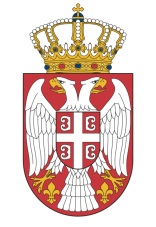 РепубликаСрбијаМИНИСТАРСТВО НАУКЕ, ТЕХНОЛОШКОГ РАЗВОЈА И ИНОВАЦИЈА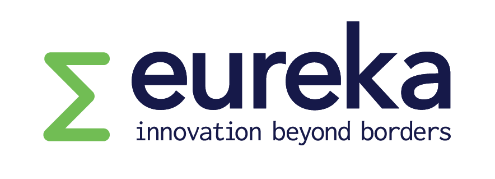 Носилац реализације Eурека пројекта – подносилац пријаве Остале организацијe-реализатори Пројекта из СрбијеКорисник резултата Пројекта из СрбијеНазив предложеног Еурека пројекта на српском језикуНазив и акроним Еурека пројекта на енглеском језикуТрајање пројекта, у месецимаДатум почетка-завршетка пројектаЗахтевани износ средстава Министарства Захтевани износ средстава Министарства Захтевани износ средстава Министарства Цена Еурека пројекта (динарска противвредност укупно потребних средстава)Захтевани износ од Министарства Удео Министарства у укупној цени Еурека пројекта < ДИН >< ДИН>  %Титула Презиме ИмеОрганизација-реализатор у којој је запосленАдреса:Поштански бр, ГрадТелефонЕ-маилИме и презиме, ЈМБГКатегор.Човек  -месец(I / II / III)Бруто износ месечне накнаде за радобрацунат у висини од...динБројангажованихчовек-месециРеднибројактивностиОрганизација-реализаторкоја ангажујечланапројектног тима1................................................- Руководилац Еурека пројектаI23                   Полугодиште 1                   Полугодиште 1                   Полугодиште 1                   Полугодиште 1                   Полугодиште 1                   Полугодиште 1                   Полугодиште 1АктивностАктивностМесец 123456789101112РеализаторПример Пример примерПример Активност 1(назив)Активност 1(назив)Активност 2 (назив)Активност 2 (назив)итд.итд.Пун пословни назив под којим је реализатор уписан у матичном регистру правних лицаСкраћени назив (где је то применљиво): Правни статусПИБ:Матични бр.Регистрациони број у Регистру:Поштанска адреса:Одговорна особа:Број телефона:Фаx:Е-маил:Интернет сајт:Бр.запосленихБр. физичких лица ангажованих на пројектуСписак расположиве опреме неопходне за реализацију пројекта:Списак расположиве опреме неопходне за реализацију пројекта:Списак опреме чија је набавка неопходна за реализацију пројекта:Списак опреме чија је набавка неопходна за реализацију пројекта:Наведете текуће и претходно финансиране пројекте у којима сте учествовали у последњих пет година у области релевантој за овај пројекат /укључујући и учешће у пројектима који су у току), водећи рачуна да за сваки пројекат назначите следеће: назив пројекта, период финансирања, фонд/ови из кога је већински финансиран,Наведете текуће и претходно финансиране пројекте у којима сте учествовали у последњих пет година у области релевантој за овај пројекат /укључујући и учешће у пројектима који су у току), водећи рачуна да за сваки пројекат назначите следеће: назив пројекта, период финансирања, фонд/ови из кога је већински финансиран,Место и датум:декан/директор___________________________________________(Име и презиме овлашћеног лица)Место и датум:директор___________________________________________(Име и презиме овлашћеног лица)